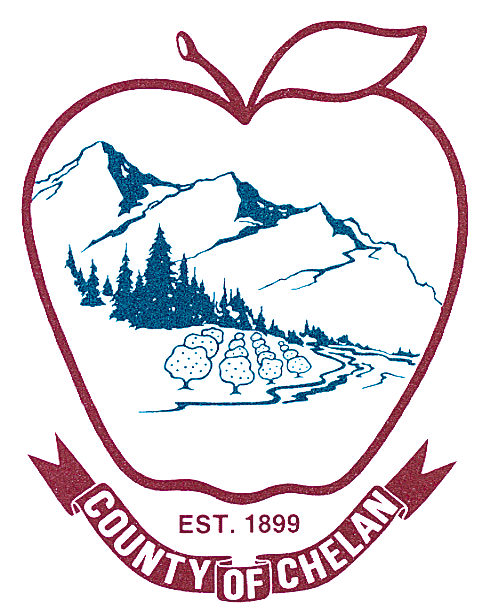 CHELAN COUNTY HEARING EXAMINERChelan County Administration BuildingThis public hearing will be in a videoconferencing format.Join Zoom Meetinghttps://us02web.zoom.us/j/83986817873?pwd=bUc3aWx6dzVlcVkxWHprV00rMWo3QT09Meeting ID: 839 8681 7873Passcode: 073866One tap mobile+12532158782,,83986817873#,,,,*073866# US (Tacoma)+12532050468,,83986817873#,,,,*073866# USMEETING DATE:  		Wednesday, April 05, 2023		TIME:     			9:00 AMHEARING EXAMINER:   	Andrew KottkampAGENDA:I.	CALL TO ORDERII.	PUBLIC HEARINGP 22-501 Temaarik- An application was submitted for a subdivision of approximately 20.07 acres into 5 lots utilizing the cluster subdivision provision in Chelan County Code Section 11.12.020(1)(a). This proposal is a resubmittal of previously approved Plat 2015-136, which expired on December 21, 2022. For this application, the smallest lot is proposed at approximately 28,570 sq.ft. (0.66 acre) in size and the largest lot is proposed at approximately 55,372 sq.ft. (1.27 acres) in size with a 679,112 sq.ft. (15.59 acres) open space tract. The subject property is located in the Rural Residential/Resource 5 (RR5) zoning district. Access for all lots would be off of Glory View Lane, domestic water would be provided for by a Group B water system, and sanitation would be provided by individual on-site septic systems.Unassigned, Manson, WA also identified as Assessor’s Parcel Number 28-21-14-410-100- Planner II Alex WhiteP 22-507 Joya- An application was submitted to subdivide approximately 9.1 acres into (9) lots. The smallest lot is proposed at approximately 0.50 acres (21,875 sq ft) and the largest lot is proposed at approximately 3.46 acres (150,803 sq ft). The subject property is located in the Rural Village (RV) zoning district. Domestic water would be provided for by a Group B water system and sanitation would be provided by on-site septic systems. Access to the development is off Webster Way and a private internal roadway proposed with this development.5900 Webster Way, Cashmere, WA also identified as Assessor’s Parcel Number 24-19-31-940-005- Senior Planner Jamie StrotherAA 23-139 Lohr-Johnson- A request for an Administrative Appeal was submitted to appeal the denial of a permit renewal extension for a short-term rental.22929 MAPLE DR., LAKE WENATCHEE, WA 98826 also identified as Assessor’s Parcel 27-17-18-925-200- STR Manager Kirsten RylesAA 23-055 Judy- A request for an Administrative Appeal was submitted to appeal the denial of a permit renewal for a short-term rental.12081 BRETZ DR., PLAIN, WA  98826 Also identified as Assessor’s Parcel 26-17-12-930-160- STR Manager Kirsten RylesIII.	ADJOURNMENT